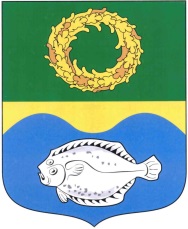 РОССИЙСКАЯ ФЕДЕРАЦИЯКАЛИНИНГРАДСКАЯ ОБЛАСТЬОКРУЖНОЙ СОВЕТ ДЕПУТАТОВМУНИЦИПАЛЬНОГО ОБРАЗОВАНИЯ«ЗЕЛЕНОГРАДСКИЙ ГОРОДСКОЙ ОКРУГ»(первого созыва)РЕШЕНИЕ     от 18 декабря 2019 года                                                                 №357      г. ЗеленоградскО внесении изменений в решение окружного Совета депутатов Зеленоградского городского округа от 19 февраля 2016 года № 34 «Об утверждении положения об организации ритуальных услуг и содержании мест захоронения на территории муниципального образования «Зеленоградский городской округ»Заслушав информацию прокурора Зеленоградского района,                     в соответствии с подпунктом 23 пункта 1 статьи 16 Федерального закона от 06 октября 2003 года № 131-ФЗ «Об общих принципах организации местного самоуправления в Российской Федерации», Федеральным законом от 12 января 1996 года № 8-ФЗ «О погребении и похоронном деле» окружной Совет депутатов Зеленоградского городского округа РЕШИЛ:Внести в решение окружного Совета депутатов Зеленоградского городского округа от 19 февраля 2016 года № 34 «Об утверждении положения об организации ритуальных услуг и содержании мест захоронения на территории муниципального образования «Зеленоградский городской округ» следующие изменения:в преамбуле слова «№ 13-ФЗ» заменить словами «№131-ФЗ»;пункт 1 дополнить словами «согласно приложению»;в приложении:в пункте 4:подпункты 1, 2 изложить в следующей редакции:«1) похоронное дело - самостоятельный вид деятельности, направленный на оказание похоронных и мемориальных услуг населению с учетом социальных, экономических, этико-моральных, историко-культурных, религиозных, экологических, технологических факторов, связанный с созданием и эксплуатацией объектов похоронного назначения;2) погребение - обрядовые действия по захоронению тела (останков) человека после его смерти в соответствии с обычаями и традициями, не противоречащими санитарным и иным требованиям. Погребение может осуществляться путем предания тела (останков) умершего земле (захоронение в могилу, склеп), огню (кремация с последующим захоронением урны с прахом), воде (захоронение в воду в порядке, определенном нормативными правовыми актами Российской Федерации);»;подпункт 5 изложить в следующей редакции:«5) специализированная служба по вопросам похоронного дела - хозяйствующий субъект, на который возлагается обязанность по осуществлению погребения умерших или погибших;»;подпункты 18, 19 изложить в следующей редакции:«18) останки - тело умершего или погибшего и (или) его фрагменты;19)  прах - пепел без инородных включений, получаемый после кремации останков умершего или погибшего и размола в мельнице-кремуляторе;»;в пункте 16 второе предложение исключить.2. Опубликовать решение в газете «Волна» и разместить на официальном сайте органов местного самоуправления Зеленоградского городского округа.3.    Решение вступает в силу со дня официального опубликования.Глава Зеленоградского городского округа				         С.В. Кулаков